ENCUENTRA LAS SIGUIENTES PALABRAS DE LAS DISTINTAS RAZAS DE PERROS: Husky siberianoPugLabrador retriverPastor alemánBeagleRottweilerPit bullCanicheBulldogShih tzuDobermanBóxerChow chowChihuahueño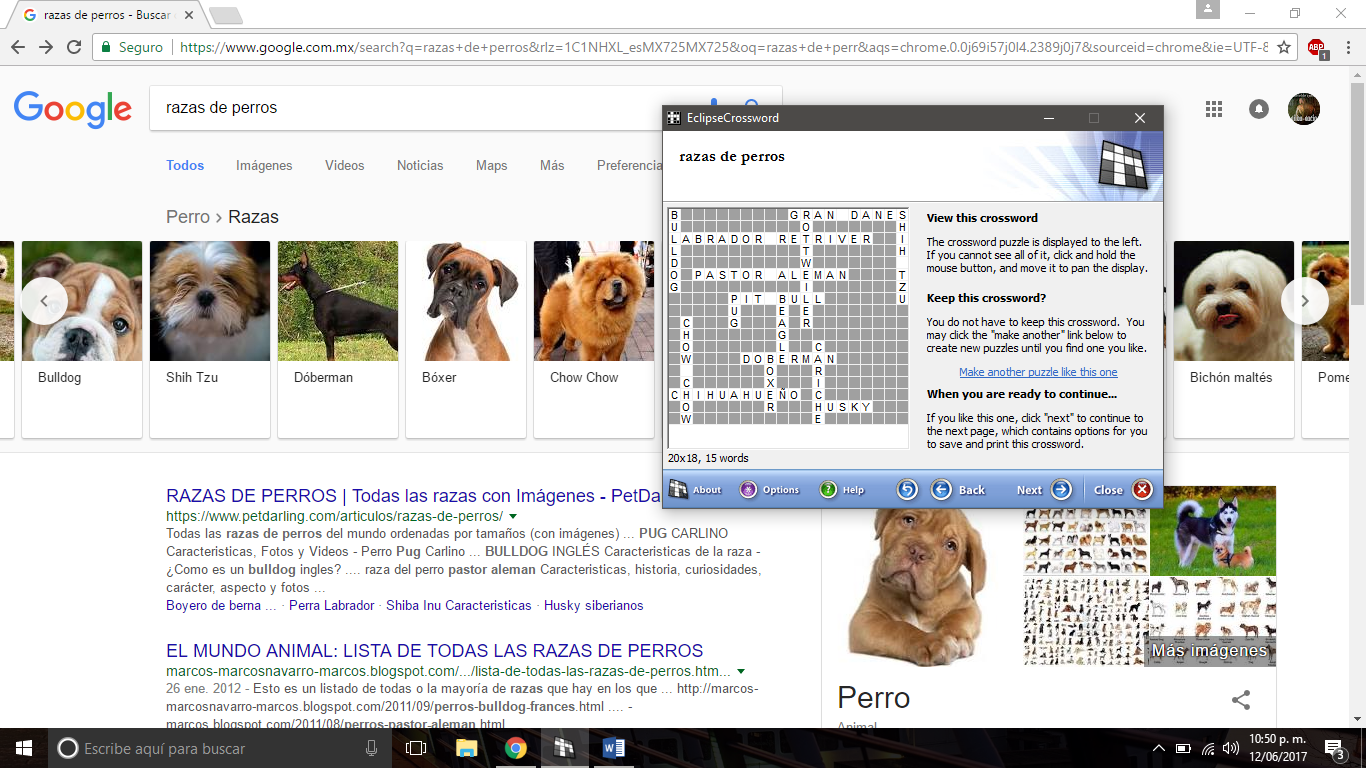 